Рисование. Тема: «Твоя любимая кукла»   ЗадачиОбразовательные: Учить детей создавать в рисунке образ любимой игрушки. Продолжать учить рисовать крупно, во весь лист. Закреплять умение передавать форму, расположение частей фигуры человека, их относительную величину. Упражняться в умении рисовать и закрашивать.Развивающие: Развивать воображение, речь, самостоятельность, инициативу;Воспитательные: Прививать любовь к рисованию. Воспитывать у детей интерес к художественному творчеству.Материалы: Половина альбомного листа или листа формата А4, цветные мелки или карандаши.Межпредметная связь. В процессе игровой деятельности рассмотреть особенности разных кукол. Поговорить с малышами об их любимцах среди кукол: во что ребенок играет с куклой, во что она при этом одета, где спит, чем ее кормит и т.д.Ход НОД
Воспитатель: Ребята, к нам сегодня пришла гостья. Хотите узнать кто это? Узнаете, если сумеете отгадать вот такую загадку:Я хорошая игрушка,Буду девочкам подружка,Я могу сидеть в коляске,Закрывать умею глазки.(кукла)Ответы детей.Воспитатель: Молодцы ребята, правильно отгадали загадку. А зовут нашу гостью Машенька, и пришла она к нам в гости не одна, а со своими лучшими подружками. Посмотрите, какие они все разные. Тут и кукла – барышня, кукла – солдат, кукла – Барби и вот такие старинные куклы, которые раньше делали из дерева, соломы, тряпочек.Но куклы ребята – это, прежде всего игрушки. А значит с ними можно поиграть во множество интересных игр.А скажите, пожалуйста, вы любите играть с куклами? Какие куклы есть у вас дома? Как вы в них играете?
Ответы детей.Воспитатель: А сейчас ребята, давайте представим, что нас заколдовал добрый волшебник, и мы с вами стали большими куклами и немного поиграем.Физкультминутка про куклу.Куколка стоит,…..Куколка сидит,       Куколка встает,
Куколка идёт,….Куколка топает,     Куколка хлопает,
Куколка прыгает,     Куколка глазки закрывает,        и тихонечко засыпает.Воспитатель: Какие молодцы. Детки, а ведь мы с вами можем не только играть в кукол, но еще можем нарисовать ее. Но для начала давайте рассмотрим, из каких геометрических фигур состоит кукла. Я буду показывать, а вы мне назовите их.Я вам куклу покажу,
И про куклу расскажу.
Вот у куклы голова,
С носиком и с глазками.
(круг)
Вот у куклы сарафан
С рюшечкой и с бантиком.
(треугольник)
Вот у куклы ручки,
(треугольник)
Вот у куклы ножки,
(прямоугольник)
А на них сапожки.Воспитатель: Все правильно назвали. Молодцы. А теперь посмотрите внимательно, как я буду работать с рисунком. Начинать рисовать необходимо с головы. Затем рисуем туловище, руки, ноги. Но чтобы рисунки получились аккуратными и красивыми, нам надо разогреть наши пальчики.Пальчиковая играВ прятки пальчики играли,И головки убирали,Вот так этак, вот так-так,И головки убирали.(Ритмично сгибать и разгибать пальчики)
Дети выполняют работу, у кого не получается, воспитатель помогает.ИТОГ: Воспитатель: Ой, ребятки, какие же вы молодцы! На сегодняшнем занятии вы очень хорошо поработали. Посмотрите, каких веселых и красивых кукол мы с вами нарисовали! Вам нравится? И гостье нашей, Машеньке, тоже понравились. Давайте повесим их на выставку, а когда ваши папы и мамы придут к нам в гости, тоже полюбуются ими.Научить ребенка рисовать человека легко!Самый простой способ: круг-голова, треугольник-платье.Такой способ подойдет для самого начала, но конечно,  эта схема не единственная, и уж точно не стоит останавливаться только на ней.  Дети растут и развиваются. Дальше фигуру можно делить на большее количество частей, опираясь на простые геометрические фигуры.
Получите бесплатно еще 9 схем изображения человека в формате видео-уроков на этой странице http://urokitvorchectva.ru/uwcpromo/naryadi/ .С ними ваш ребенок научится рисовать человека в самых разных нарядах.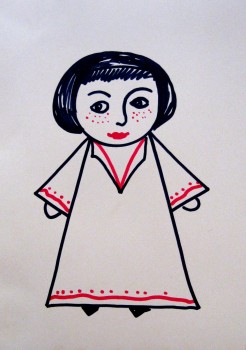 